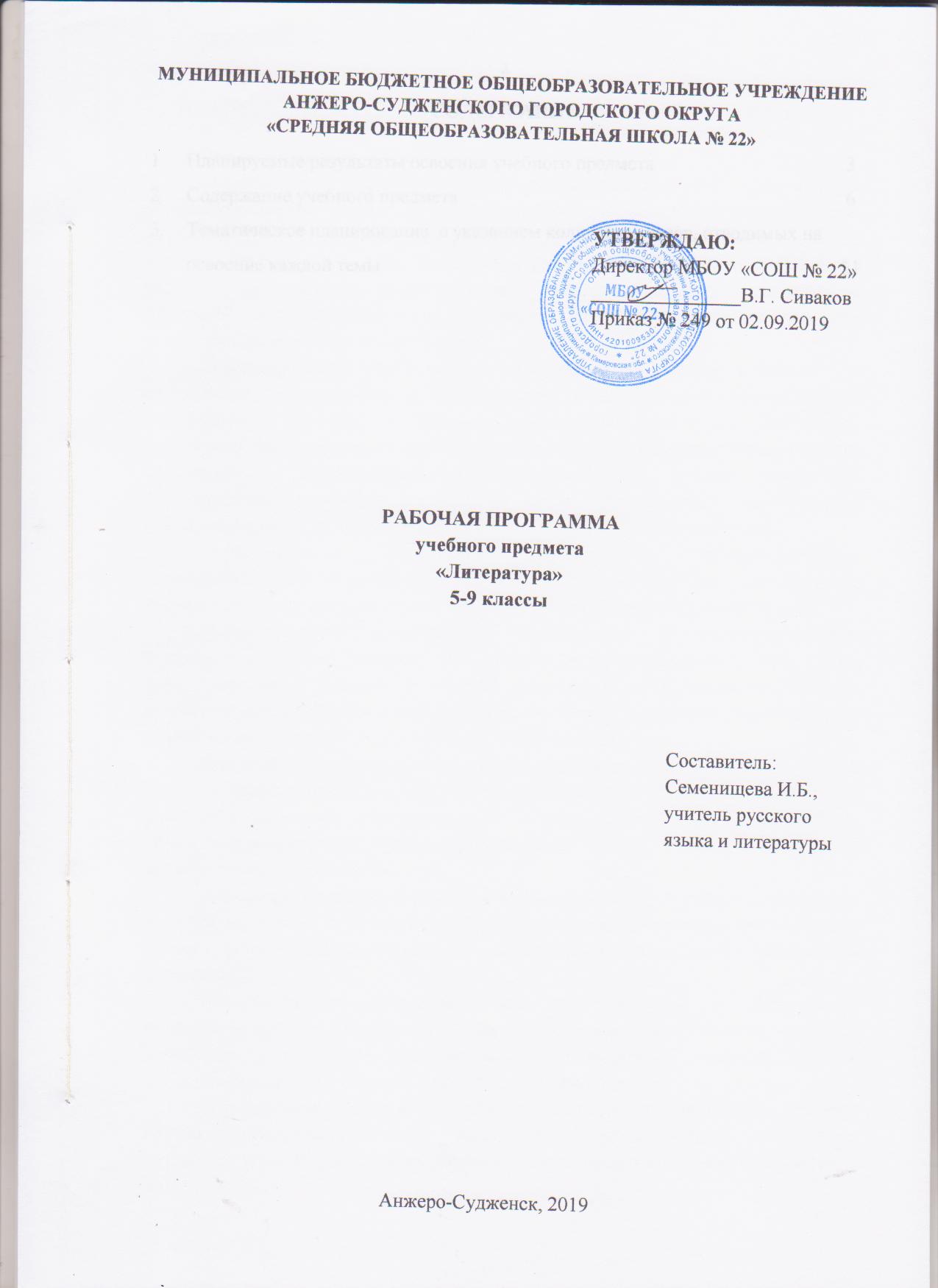 СОДЕРЖАНИЕ1. ПЛАНИРУЕМЫЕ РЕЗУЛЬТАТЫ ОСВОЕНИЯ УЧЕБНОГО ПРЕДМЕТАЛичностные результаты:1) воспитание российской гражданской идентичности: патриотизма, уважения к Отечеству, прошлое и настоящее многонационального народа России; осознание своей этнической принадлежности, знание истории, языка, культуры своего народа, своего края, основ культурного наследия народов России и человечества; усвоение гуманистических, демократических и традиционных ценностей многонационального российского общества; воспитание чувства ответственности и долга перед Родиной;2) формирование ответственного отношения к учению, готовности и способности, обучающихся к саморазвитию и самообразованию на основе мотивации к обучению и познанию, осознанному выбору и построению дальнейшей индивидуальной траектории образования на базе ориентировки в мире профессий и профессиональных предпочтений с учетом устойчивых познавательных интересов, а также на основе формирования уважительного отношения к труду, развития опыта участия в социально значимом труде;3) формирование целостного мировоззрения, соответствующего современному уровню развития науки и общественной практики, учитывающего социальное, культурное, языковое, духовное многообразие современного мира;4) формирование осознанного, уважительного и доброжелательного отношения к другому человеку, его мнению, мировоззрению, культуре, языку, вере, гражданской позиции, к истории, культуре, религии, традициям, языкам, ценностям народов России и народов мира; готовности и способности вести диалог с другими людьми и достигать в нем взаимопонимания;5) освоение социальных норм, правил поведения, ролей и форм социальной жизни в группах и сообществах, включая взрослые и социальные сообщества; участие в школьном самоуправлении и общественной жизни в пределах возрастных компетенций с учетом региональных, этнокультурных, социальных и экономических особенностей;6) развитие морального сознания и компетентности в решении моральных проблем на основе личностного выбора, формирование нравственных чувств и нравственного поведения, осознанного и ответственного отношения к собственным поступкам;7) формирование коммуникативной компетентности в общении и сотрудничестве со сверстниками, детьми старшего и младшего возраста, взрослыми в процессе образовательной, общественно полезной, учебно-исследовательской, творческой и других видов деятельности;8) формирование ценности здорового и безопасного образа жизни; усвоение правил индивидуального и коллективного безопасного поведения в чрезвычайных ситуациях, угрожающих жизни и здоровью людей, правил поведения на транспорте и на дорогах;9) формирование основ экологической культуры, соответствующей современному уровню экологического мышления, развитие опыта экологически ориентированной рефлексивно-оценочной и практической деятельности в жизненных ситуациях;10) осознание значения семьи в жизни человека и общества, принятие ценности семейной жизни, уважительное и заботливое отношение к членам своей семьи;11) развитие эстетического сознания через освоение художественного наследия народов России и мира, творческой деятельности эстетического характера.Метапредметные результаты:1) умение самостоятельно определять цели своего обучения, ставить и формулировать для себя новые задачи в учебе и познавательной деятельности, развивать мотивы и интересы своей познавательной деятельности;2) умение самостоятельно планировать пути достижения целей, в том числе альтернативные, осознанно выбирать наиболее эффективные способы решения учебных и познавательных задач;3) умение соотносить свои действия с планируемыми результатами, осуществлять контроль своей деятельности в процессе достижения результата, определять способы действий в рамках предложенных условий и требований, корректировать свои действия в соответствии с изменяющейся ситуацией;4) умение оценивать правильность выполнения учебной задачи, собственные возможности ее решения;5) владение основами самоконтроля, самооценки, принятия решений и осуществления осознанного выбора в учебной и познавательной деятельности;6) умение определять понятия, создавать обобщения, устанавливать аналогии, классифицировать, самостоятельно выбирать основания и критерии для классификации, устанавливать причинно-следственные связи, строить логическое рассуждение, умозаключение (индуктивное, дедуктивное и по аналогии) и делать выводы;7) умение создавать, применять и преобразовывать знаки и символы, модели и схемы для решения учебных и познавательных задач;8) смысловое чтение;9) умение организовывать учебное сотрудничество и совместную деятельность с учителем и сверстниками; работать индивидуально и в группе: находить общее решение и разрешать конфликты на основе согласования позиций и учета интересов; формулировать, аргументировать и отстаивать свое мнение;10) умение осознанно использовать речевые средства в соответствии с задачей коммуникации для выражения своих чувств, мыслей и потребностей; планирования и регуляции своей деятельности; владение устной и письменной речью, монологической контекстной речью;11) формирование и развитие компетентности в области использования информационно-коммуникационных технологий (далее - ИКТ компетенции); развитие мотивации к овладению культурой активного пользования словарями и другими поисковыми системами;12) формирование и развитие экологического мышления, умение применять его в познавательной, коммуникативной, социальной практике и профессиональной ориентации.Предметные результаты:1) осознание значимости чтения и изучения литературы для своего дальнейшего развития; формирование потребности в систематическом чтении как средстве познания мира и себя в этом мире, гармонизации отношений человека и общества, многоаспектного диалога;2) понимание литературы как одной из основных национально-культурных ценностей народа, как особого способа познания жизни;3) обеспечение культурной самоидентификации, осознание коммуникативно-эстетических возможностей русского языка на основе изучения выдающихся произведений российской и мировой культуры;4) воспитание квалифицированного читателя со сформированным эстетическим вкусом, способного аргументировать свое мнение и оформлять его словесно в устных и письменных высказываниях разных жанров, создавать развернутые высказывания аналитического и интерпретирующего характера, участвовать в обсуждении прочитанного, сознательно планировать свое досуговое чтение;5) развитие способности понимать литературные художественные произведения, отражающие разные этнокультурные традиции;6) овладение процедурами смыслового и эстетического анализа текста на основе понимания принципиальных отличий литературного художественного текста от научного, делового, публицистического и т.п., формирование умений воспринимать, анализировать, критически оценивать и интерпретировать прочитанное, осознавать художественную картину жизни, отраженную в литературном произведении, на уровне не только эмоционального восприятия, но и интеллектуального осмысления.2. СОДЕРЖАНИЕ УЧЕБНОГО ПРЕДМЕТАВведение	Книга и ее роль в духовной жизни человека и общества (родина, край, искусство, нравственная память). Литература как искусство слова. Писатель - книга - читатель. Книга художественная и учебная.	О литературе, писателе и читателе. Литература и другие виды искусства (музыка, живопись, театр, кино).Литературные роды (лирика, эпос, драма). Жанр и жанровое образование. Движение жанров. Личность автора, позиция писателя, труд и творчество. Художественная литература и история. Значение художественного произведения в культурном наследии страны.Историко-литературный процесс. Литературные направления, школы, движения. Периодизация литературного процесса. Развитие литературы от устного народного творчества, древнерусской литературы, литературы XVIII, XIX и XX веков. Литература и история: этические и эстетические взгляды.МифологияРассказ о мифе и мифологии. Основные категории мифов. Возникновение мифов. Мифологические герои и персонажи.Античный миф: происхождение мира и богов («Рождение Зевса», «Олимп»). Представления древних греков о сотворении Вселенной, богов и героев. Гомер «Одиссея» («Одиссей на острове циклопов. Полифем»). Рассказ о Гомере. Сюжет мифа. Образы Одиссея и Полифема.Мифы «Пять веков», «Прометей», «Яблоки Гесперид». Отражение в древнегреческих мифах представлений о времени, человеческой истории, героизме; стремление познать мир и реализовать свою мечту.Устное народное творчествоИстоки устного народного творчества, его основные виды.Малые жанры фольклора. Пословица как воплощение житейской мудрости, отражение народного опыта. Темы пословиц. Афористичность и поучительный характер пословиц. Поговорка как образное выражение. Загадка как метафора, вид словесной игры.Сказки. Волшебная сказка «Царевна-лягушка». Сюжет в волшебной сказке: зачин, важное событие, преодоление препятствий, поединок со злой силой, победа, возвращение, преодоление препятствий, счастливый финал. Сказочные образы. Нравственная проблематика сказки: добрая и злая сила в сказках. Бытовая сказка «Чего на свете не бывает». Отличие бытовой сказки от волшебной. Сюжеты и реальная основа бытовых сказок. Своеобразие лексики в сказках. Сказка и миф: сходства и различия. Сказки народов России. «Падчерица».Легенды, предания, сказки. «Солдат и смерть», «Как Бадыноко победил одноглазого великана», «Сказка о молодильных яблоках и живой воде». Предание и его художественные особенности. Сказка и ее художественные особенности. Народные представления о добре и зле; краткость, образность.Русский героический эпос. Былины «Илья Муромец и Соловей-разбойник». А.К. Толстой «Илья Муромец». Воплощение в образе богатыря национального характера. Прославление силы, мужества, справедливости, бескорыстного служения Отечеству.Русские народные песни: обрядовая поэзия, лирические песни, лиро-эпические песни. Лирическое и эпическое начало в песне; своеобразие поэтического языка народных песен. Быт, нравственные представления и судьба народа в народной песне.Исторические песни: «Иван Грозный молится по сыне», «Возвращение Филарета», «Разин и девка-астраханка», «Солдаты освобождают Смоленск» («Как повыше было города Смоленска...»). Периоды создания русских исторических песен. Связь с представлениями и исторической памятью и отражение их в народной песне.  Песни-плачи.Древнерусская литератураСоздание первичных представлений о древнерусской литературе. Из «Повести временных лет» («Расселение славян», «Кий, Щек и Хорив», «Дань хазарам», «Сказание о белгородских колодцах», «И вспомнил Олег коня своего»). История: исторические события, факты жизни государства и отдельных князей и их отражение в древнерусской литературе; нравственная позиция автора в произведениях древнерусской литературы.«Повесть о разорении Рязани Батыем», «Поучение» Владимира Мономаха (фрагмент). Отражение в произведениях истории Древней Руси и народных представлений о событиях и людях. Нравственная проблематика.«Повесть о Петре и Февронии Муромских». Поучительный характер древнерусской литературы; мудрость, преемственность поколений, любовь к родине, образованность, твердость духа, религиозность, верность, жертвенность; семейные ценности.«Житие Сергия Радонежского», «Слово о погибели Русской земли», «Житие Александра Невского» (фрагмент). Глубина и сила нравственных представлений о человеке. Основные нравственные проблемы житийной литературы. Тематическое и жанровое многообразие древнерусской литературы.Литература Древней Руси, её культурное и нравственно-воспитательное значение. «Слово о полку Игореве». «Слово...» как величайший памятник литературы Древней Руси. История открытия «Слова...». Проблема авторства. Историческая основа памятника, его сюжет. Образы русских князей. Ярославна как идеальный образ русской женщины. Образ Русской земли. Авторская позиция в «Слове…». «Золотое слово» Святослава и основная идея произведения. Фольклорные, языческие и христианские мотивы и символы.Басни народов мираЭзоп. Краткие сведения о баснописце. Басня «Ворон и лисица». Жан де Лафонтен. Краткие сведения о баснописце. Своеобразие басен Лафонтена. Басня «Лисица и виноград». Раскрытие характеров персонажей в баснях.Русская басняРусские баснописцы XVIII-XIX веков. Нравственная проблематика басен, злободневность. Пороки, недостатки, ум, глупость, хитрость, невежество, самонадеянность. Просвещение и невежество — основные темы басен. Русская басня в XX веке. В.К. Тредиаковский. Краткие сведения о писателе. Басня «Ворон и Лиса». А.П. Сумароков. Краткие сведения о писателе. Басня «Ворона и Лиса». М.В. Ломоносов. Краткие сведения о писателе. Басня «Случились вместе два Астронома в пиру…».И.А. Крылов. Краткие сведения о писателе. Детство. Отношение к книге. Басни «Ворона и Лисица», «Волк и Ягненок», «Волк на псарне», «Свинья под Дубом», «Демьянова уха». Тематика басен И.А. Крылова. Сатирическое и нравоучительное в басне. Образный мир басен И.А. Крылова.Русская литература XVIII векаМ.В. Ломоносов. Жизнь и судьба поэта, просветителя, ученого. Годы учения. Отражение позиций ученого и гражданина в поэзии: «Стихи, сочиненные на дороге в Петергоф...». Выражение в стихотворении мыслей поэта. Идея произведения.«Ода на день восшествия на всероссийский престол ее величества государыни императрицы Елисаветы Петровны, 1747 года» (отрывок). Мысли о просвещении, русском языке. Особенность поэтического языка оды. Теория о «трех штилях» (отрывки). Основные положения и значение теории о стилях художественной литературы.Г.Р. Державин. Биография Державина (по страницам книги В.Ф. Ходасевича «Державин»). Стихотворение «Властителям и судиям». Отражение в названии тематики и проблематики стихотворения. Поэт и государственный чиновник. Отражение в творчестве фактов биографии и личных представлений. Стихотворение «Памятник».Тема поэта и поэзии.Д.И. Фонвизин. Краткие сведения о писателе. Комедия «Недоросль». Своеобразие драматургического произведения, основной конфликт пьесы и ее проблематика, образы комедии (портрет и характер; поступки, мысли, язык); социальные вопросы в комедии; позиция писателя.Н.М. Карамзин. Основные вехи биографии. Карамзин и Пушкин. Повесть «Бедная Лиза» — новая эстетическая реальность. Проблематика и тематика, новый тип героя, образ Лизы.А.Н. Радищев. Основные вехи биографии. Литературная деятельность А.Н. Радищева. «Путешествие из Петербурга в Москву». Смысл эпиграфа. Тематика и основная проблематика книги. Русская литература XIX векаРусская литература XIX века (первая половина)Становление и развитие русского романтизма в первой четверти XIX века.Исторические предпосылки русского романтизма, его национальные особенности. Гражданское и психологическое течения в русском романтизме. В.А. Жуковский. Краткие сведения о писателе. Личность писателя. В.А. Жуковский и А.С. Пушкин. Жанр баллады в творчестве В.А. Жуковского. Баллада «Светлана»: фантастическое и реальное; связь с фольклором, традициями и обычаями народа; национальные черты в образах героев. Особенности языка и образов. Тема любви в балладе. Художественная идея произведения. 	Элегия «Море». Основные темы, мотивы. Художественное богатство. А.С. Грибоедов. Основные вехи биографии А.С. Грибоедова: писатель, государственный деятель, дипломат. Комедия «Горе от ума». Творческая история. Анализ афиши. Личное и социальное в конфликте. Своеобразие языка. Группировка образов. Комедия в истории культуры России. Комедия в русской критике (И.А. Гончаров и Д.И. Писарев о «Горе от ума»). Человек и государство, проблема идеала, нравственная проблематика. Художественное богатство комедии. Современные дискуссии о комедии.	Жизнь и творчество А.С. Пушкина. Краткие сведения о детстве и детских впечатлениях поэта. Пушкин и книга. А.С. Пушкин и няня Арина Родионовна. Стихотворение «Няне». Образы природы в стихотворении поэта «Зимняя дорога». «Сказка о мертвой царевне и о семи богатырях». «Пушкинская сказка — прямая наследница народной». Гуманистическая направленность пушкинской сказки. Герои и персонажи в «Сказке...». Литературная сказка и ее отличия от фольклорной; добро и зло в сказке А.С. Пушкина; чувство благодарности; верность, преданность, зависть, подлость; отношение автора к героям. Поэма «Руслан и Людмила» (отрывок). Сказочные элементы. Богатство выразительных средств. 	Лицей в жизни и творческой биографии А.С. Пушкина. Лицеист А.С. Пушкин в литературной жизни Петербурга. Лирика природы: «Деревня», «Редеет облаков летучая гряда...», «Зимнее утро», «Зимний вечер». Интерес к истории России: роман «Дубровский» — историческая правда и художественный вымысел; нравственные и социальные проблемы романа (верность дружбе, любовь, искренность, честь и отвага, постоянство, преданность, справедливость и несправедливость); основной конфликт; центральные персонажи. 	Тема дружбы и долга, свободолюбивые мотивы в стихотворениях поэта: «К Чаадаеву» («Любви, надежды, тихой славы...»), «Во глубине сибирских руд...». Любовь к родине, уважение к предкам: «Два чувства дивно близки нам…». Человек и природа: «Туча». Тема власти, жестокости, зла: «Анчар».«Песнь о вещем Олеге»: судьба Олега в летописном тексте и в балладе Пушкина. Мотивы судьбы, вера и суеверие. Поэма «Полтава» (в сокращении). Образ Петра и тема России в поэме. Гражданский пафос поэмы. Тематическое богатство поэзии А.С. Пушкина. Стихотворения «И.И. Пущину», «Бесы». «Маленькие трагедии».  «Моцарт и Сальери». Проблема «гения и злодейства». Образы Моцарта и Сальери. Два типа мировосприятия, выраженные в образах главных героев трагедии. Роман «Капитанская дочка», проблематика. Система образов романа. Отношение писателя к событиям и героям. Новый тип исторической прозы. «Повести Белкина». «Станционный смотритель», «Барышня-крестьянка». Богатство образов и характеров «Повестей…». Центральная проблематика.Творческая биография А.С. Пушкина, темы и мотивы лирики, жанровое многообразие лирики, тема поэта и поэзии: «К морю», «На холмах Грузии лежит ночная мгла…», «Арион», «Пророк», «Анчар», «К***» («Я помню чудное мгновенье…»), «Я вас любил…», «Я памятник себе воздвиг нерукотворный…». Роман в стихах «Евгений Онегин»: творческая история, основная проблематика и система образов. Образ автора в романе. Художественные открытия в «Евгении Онегине». «Энциклопедия русской жизни» — В.Г. Белинский о романе. Современные дискуссии о романе. Комментарии к роману.Литературные сказки XIX–ХХ веков. Е.В. Клюев. Художественное своеобразие сказки «Плющ, который карабкался, и карабкался, и карабкался».	Поэзия пушкинской эпохи. К.Н. Батюшков «Переход русских войск через Неман 1 января 1813 года (Отрывок из большого стихотворения)», «Мой гений», «Надпись к портрету Жуковского», «Есть наслаждение и в дикости лесов…»; А.А. Дельвиг «Романс», «Русская песня», «Идиллия»; Е.А. Баратынский «Разуверение», «Чудный град порой сольется…», «Муза»; Н.М. Языков «Родина», «Пловец».Краткие сведения об авторах, тематика и проблематика лирики, романтическое движение, жанровый состав, А.С. Пушкин и поэты-современники. Биография и творчество М.Ю. Лермонтова. Краткие сведения о детских годах поэта. Стихотворение «Бородино». История создания стихотворения. Бородинская битва и русский солдат в изображении М.Ю. Лермонтова. Художественное богатство стихотворения. История и литература. Любовь к родине, верность долгу. Годы учения. Ссылка на Кавказ. Поэт и власть. Вольнолюбивые мотивы в лирике (свобода, воля, независимость): «Тучи», «Парус», «На севере диком стоит одиноко…», Листок». Многозначность художественного образа. Стихотворения «Три пальмы», «Узник», «Родина». Вольнолюбивые мотивы, мотив одиночества. Патриотическая тема.Кавказ в жизни и творчестве поэта. Поэма «Мцыри»: свободолюбие, гордость, сила духа — основные мотивы поэмы. Художественная идея и средства ее выражения; образ-персонаж, образ-пейзаж.Творческая биография М.Ю. Лермонтова. М.Ю. Лермонтов и А.С. Пушкин: стихотворение «Смерть Поэта». Образ поэта в представлении М.Ю. Лермонтова: стихотворение «Поэт». Темы и мотивы лирики: «Нет, я не Байрон…», «Я жить хочу…», «Пророк», «Когда волнуется желтеющая нива…», «Нет, не тебя так пылко я люблю…»,  «И скучно и грустно», «Дума», «Выхожу один я на дорогу…».Роман «Герой нашего времени»: сюжет, фабула, композиция. Гражданская активность и смысл жизни, светская жизнь и светские представления, позиция писателя. Внутренняя связь проблематики романа с лирикой поэта. Художественное совершенство романа. Печорин и другие персонажи. Место и роль двух предисловий. Идейно-композиционное значение главы «Фаталист». В.Г. Белинский о романе.Жизнь и творчество Н.В. Гоголя. Краткие сведения о писателе. Малороссия в жизни и творчестве Н.В. Гоголя. Повесть «Ночь перед Рождеством». Отражение в повести славянских преданий, легенд, обрядов и поверий; образы и сюжет повести. Зло и добро, фантастика и реальность в повести.	Повесть «Тарас Бульба». Тематика и проблематика повести (любовь к родине; товарищество, свободолюбие, героизм, честь, любовь и долг); центральные образы и приемы их создания; лирическое и эпическое в содержании повести; массовые сцены и их значение в сюжете и фабуле; связь повести с героическим эпосом (характеры, типы, речь). Своеобразие стиля.	Повесть «Шинель». Развитие образа «маленького человека» в русской литературе. Потеря Акакием Акакиевичем Башмачкиным лица. Шинель как последняя надежда согреться в холодном мире, тщетность этой мечты. Петербург как символ вечного холода, отчуждённости, бездушия. Гуманистический пафос повести. 	Комедия «Ревизор»: творческая и сценическая история пьесы. Русское чиновничество в сатирическом изображении Гоголя: разоблачение пошлости, угодливости, чинопочитания, беспринципности, взяточничества, лживости иавантюризма, равнодушного отношения к служебному долгу. Основной конфликт пьесы и способы его разрешения. 	Повесть «Вий». Тема борьбы за душу человека. Основной конфликт. Реалистическое и мистическое в повести.	Творческая биография Н.В. Гоголя. Поэма «Мёртвые души». История создания. Смысл названия поэмы. Система образов. Чичиков как «приобретатель», новый герой эпохи. Поэма о России. Жанровое своеобразие произведения, его связь с «Божественной комедией» Данте, плутовским романом, романом-путешествием. Причины незавершённости поэмы. Сюжетно-композиционное своеобразие «Мертвых душ» («городские» и «помещичьи» главы, «Повесть о капитане Копейкине»). Художественное мастерство Гоголя-прозаика, особенности его творческого метода. Авторские лирические отступления в поэме, их тематика и идейный смысл. Чичиков в системе образов поэмы. Образы помещиков и чиновников, художественные средства и приёмы их создания, образы крестьян. Тема «живой» и «мертвой» души в поэме. Образ Руси. Народная тема в поэме. Эволюция образа автора от сатирика к проповеднику и пророку. 	Повесть «Портрет». История о погибели одной души. Тема художественного творчества. Проблема противопоставления ремесла и искусства.	Ф.И. Тютчев. Основные вехи биографии, темы и мотивы лирики: «Весенняя гроза», «Есть в осени первоначальной…», «С поляны коршун поднялся…», «Silentium!», «Как весел грохот летних бурь…», «Умом Россию не понять...». Вечные темы и мотивы, нравственная позиция поэта, лирика размышлений и философская лирика. Художественное своеобразие стихотворений. А.А. Фет. Русская природа в стихотворениях «Я пришел к тебе с приветом…», «Вечер». 	Мир природы и духовности в поэзии А.А. Фета: «Зреет рожь над жаркой нивой…», «Учись у них: у дуба, у березы...». Гармония чувств, единство с миром природы, духовность — основные мотивы лирики Фета.Основные вехи биографии, темы и мотивы лирики. Любовь, природа и человек: «Какая ночь!..», «Я тебе ничего не скажу…», «Шепот, робкое дыханье…», «Как беден наш язык! Хочу и не могу...». Художественное своеобразие стихотворений.И.С. Тургенев. Детские впечатления И.С. Тургенева. Спасское-Лутовиново в творческой биографии писателя. Повесть «Муму». Реальная основа повести. Изображение быта и нравов крепостной России. Образ Герасима. Особенности повествования, авторская позиция. Символическое значение образа главного героя. Образ Муму. Смысл финала повести. Стихотворение в прозе «Русский язык», «Воробей». Особенности идейно-эмоционального содержания стихотворений в прозе. Своеобразие ритма и языка. Авторская позиция и способы её выражения. Общая характеристика книги «Записки охотника». Рассказ «Бежин луг». Истории мальчиков, их роль в рассказе. Взаимосвязь человека и природы.Основные вехи биографии И.С. Тургенева. Произведения писателя о любви: повесть «Ася». Возвышенное и трагическое в изображении жизни и судьбы героев. Образ Аси: любовь, нежность, верность, противоречивость характера. Н.А. Некрасов. Детские впечатления поэта. Стихотворение «Крестьянские дети». Основная тема и способы ее раскрытия. Отношение автора к персонажам стихотворения. Гражданская позиция Н.А. Некрасова. Темы народного труда и «долюшки женской» — основные в творчестве поэта. Стихотворения «В полном разгаре страда деревенская...», «Несжатая полоса».Стихотворения «Вчерашний день, часу в шестом...», «Железная дорога». Доля народная — основная тема произведений поэта; своеобразие поэтической музы Н.А. Некрасова.Основные вехи биографии Н.А. Некрасова. Человек и природа в стихотворении «Зеленый шум».М.Е Салтыков-Щедрин. Краткие сведения о писателе. Сказки «Повесть о том, как один мужик двух генералов прокормил», «Дикий помещик». Своеобразие сюжета, проблематика сказки. Приемы создания образа помещика. Позиция писателя.Н.С. Лесков. Краткие биографические сведения. «Лесков — писатель будущего». Сказ «Левша». Особенность проблематики и центральная идея. Образный мир произведения.В.Г. Короленко. Краткие сведения о писателе. Повесть «В дурном обществе»: проблемы доверия и взаимопонимания, доброты, справедливости, милосердия. Дети и взрослые в повести. Система образов. Авторское отношение к героям. Л.Н. Толстой. Рассказ «Кавказский пленник». Историческая основа и сюжет рассказа. Основные эпизоды. Жилин и Костылин как два разных характера. Судьбы Жилина и Костылина. Поэтичный образ Дины. Нравственная проблематика произведения, его гуманистическое звучание. Смысл названия. Поучительный характер рассказа. Повесть «Детство» (отдельные главы): «Maman», «Что за человек был мой отец?», «Детство». Взаимоотношения в семье; главные качества родителей в понимании и изображении Л.Н. Толстого.	Основные вехи биографии писателя. Рассказ «После бала». Нравственность и чувство долга, активный и пассивный протест, истинная и ложная красота, неучастие во зле, угасание любви — основные мотивы рассказа. Приемы создания образов. Судьба рассказчика для понимания художественной идеи произведения. А.П. Чехов. Детские и юношеские годы писателя. Семья А.П. Чехова. Врач А.П. Чехов и писатель Антоша Чехонте. Книга в жизни Чехова. Рассказы «Пересолил», «Злоумышленник»: темы, приемы создания характеров и ситуаций. Отношение писателя к персонажам. Сатирические и юмористические рассказы А.П. Чехова. Рассказы «Толстый и тонкий», «Шуточка», «Налим»: темы, характеры персонажей. Отношение автора к героям. Приемы создания комического эффекта. Рассказ «Хамелеон». Разоблачение беспринципности, корыстолюбия, чинопочитания, самоуничижения. Своеобразие сюжета.Поэзия XIX века о родной природе.  М.Ю. Лермонтов «Когда волнуется желтеющая нива...». Е.А. Баратынский «Весна, весна! как воздух чист!..».Ф.И. Тютчев «Весенняя гроза», «Весенние воды», «Есть в осени первоначальной...».А.А. Фет «Чудная картина...».Поэзия 2-ой половины XIX века. Н.М. Языков «Песня», И.С. Никитин «Русь», А.Н. Майков «Нива», А.К. Толстой «Край ты мой, родимый край!..».Русская литература XX века И.А. Бунин. Детские годы И.А. Бунина. История рода. Семейные традиции и их влияние на формирование личности. Книга в жизни писателя. Стихотворение «Густой зеленый ельник у дороги...»: тема природы и приемы ее раскрытия; художественное богатство стихотворения; второй смысловой план в стихотворении. Рассказы «В деревне», «Подснежник»: слияние с природой, нравственно-эмоциональное состояние персонажей, образы главных героев. Выразительные средства создания образов. Мир природы и человека в стихотворениях и рассказах И.А. Бунина. Стихотворение «Не видно птиц. Покорно чахнет...», рассказ «Лапти». Душа крестьянина в изображении писателя. Стихотворение «Догорел апрельский светлый вечер...». Человек и природа в стихах И. Бунина. Рассказ «Кукушка». Смысл названия. Основные проблемы рассказа, образы-персонажи.А.И. Куприн. Краткие сведения о писателе. Рассказ «Золотой петух». Тема, особенности создания образа.Детские годы писателя. Рассказ «Белый пудель», рассказ «Тапѐр». Основные темы и характеристики образов. Внутренний мир человека и приемы его художественного раскрытия. Рассказ «Чудесный доктор». Основная сюжетная линия, художественная идея.П.П. Бажов. Краткие сведения о писателе. Сказ «Каменный цветок». Человек труда в сказе П.П. Бажова (труд и мастерство, вдохновение). Приемы создания художественного образа. Сказ и сказка. М. Горький. «Легенда о Данко» (из рассказа «Старуха Изергиль»). Проблематика рассказа и авторская позиция. Контраст как основной прием раскрытия замысла. Основные вехи биографии писателя. Рассказ «Макар Чудра». Проблема цели и смысла жизни, истинные и ложные ценности жизни. Художественное своеобразие ранней прозы М. Горького. И.С. Шмелев. Рассказ «Русская песня». Основные сюжетные линии рассказа. Проблематика и художественная идея. Роман «Лето Господне» (глава «Яблочный Спас»). Автобиографические мотивы. Роль эпиграфа. Сказовая манера. Сопоставление с «Левшой» Н.С. Лескова.Л.Н. Андреев. Краткие сведения о писателе. Рассказ «Петька на даче»: тематика и нравственная проблематика рассказа (тяжелое детство героя, сострадание, чуткость, доброта). Роль эпизода в создании образа героя, природа в жизни мальчика. Значение финала. М.М. Пришвин. Краткие сведения о писателе. Сказка-быль «Кладовая солнца»: родная природа в изображении писателя; воспитание в читателе зоркости, наблюдательности, чувства красоты, любви к природе. Главные герои и отношение к ним автора. Особенности жанра.  К.Г. Паустовский. Повесть «Мещерская сторона» (главы «Обыкновенная земля», «Первое знакомство», «Леса» - по выбору). Чтение и обсуждение фрагментов, воссоздающих мир природы; человек и природа; малая родина; образ рассказчика в произведении. А.П. Платонов. Краткие биографические сведения о писателе. Рассказы «Никита», «Цветок на земле». Мир глазами ребенка (беда и радость; злое и доброе начало в окружающем мире), образы главных героев, своеобразие языка.А.С. Грин. Повесть «Алые паруса» (фрагменты). Алые паруса как образ мечты. История Ассоль. Встреча с волшебником как знак судьбы. Детство и юность Грея, его взросление и возмужание. Воплощение мечты как сюжетный приём. Утверждение веры в чудо как основы жизненной позиции. М.А. Булгаков. Повесть «Собачье сердце». Мифологические и литературные источники сюжета. Идея переделки человеческой природы. Образ Шарикова и «шариковщина» как социальное явление. Проблема исторической ответственности интеллигенции. Символика имён, названий, художественных деталей. Приёмы сатирического изображения.М.М. Зощенко. Художественное своеобразие рассказов«Обезьяний язык», «Аристократка». А.А. Блок. Детские впечатления поэта. Книга в жизни юного А. Блока. Блоковские места (Петербург, Шахматово). Стихотворение «Летний вечер»: умение чувствовать красоту природы и сопереживать ей; стихотворение «Полный месяц встал над лугом...»: образная система, художественное своеобразие стихотворения.А.А. Ахматова. Краткие сведения о поэте. Связь ее судьбы с трагическими и героическими событиями отечественной истории XX века. Стихотворения «Перед весной бывают дни такие…», «Мужество», «Победа», «Родная земля». Тема духовной свободы народа. Защита основ жизни. Клятва поэта в верности и любви к родине.В.В. Маяковский. Стихотворение «Необычайное приключение, бывшее с Владимиром Маяковским летом на даче». Художественное своеобразие стихотворения. Краткие сведения о поэте. «Я» и «вы», поэт и толпа в стихах В.В. Маяковского. «Хорошее отношение к лошадям». С.А. Есенин. Детские годы С.А. Есенина. В есенинском Константинове. Стихотворения «Ты запой мне ту песню, что прежде...», «Поет зима — аукает...», «Нивы сжаты, рощи голы...». Единство человека и природы. Малая и большая родина.Краткие сведения о поэте. Стихотворения «Песнь о собаке», «Разбуди меня завтра рано...». Пафос и тема стихотворения. Одухотворенная природа - один из основных образов С.А. Есенина. Стихотворение «Гой ты, Русь, моя родная…». Человек и родная природа, чувство родины.Н.А. Заболоцкий. Стихотворение «Не позволяй душе лениться!..». Тема стихотворения и его художественная идея. Краткие сведения о поэте. Стихотворения «Я не ищу гармонии в природе...», «Некрасивая девочка». Поэт труда, красоты, духовности. A.Т. Твардовский. Стихотворение «Прощаемся мы с матерями...» (из цикла «Памяти матери»). Поэма «Василий Теркин» (главы «Переправа», «Два бойца»). Война, жизнь и смерть, героизм, чувство долга, дом, сыновняя память — основные мотивы военной лирики и эпоса А.Т.Твардовского. М.А. Шолохов. Рассказ «Судьба человека». Изображение трагедии народа в военные годы. Образ Андрея Соколова. Особенности национального характера. Тема военного подвига, непобедимости человека. Воплощение судьбы целого народа в судьбе героя произведения. Особенности композиции рассказа.	Н.М. Рубцов. Краткие сведения о поэте. Стихотворения «Звезда полей», «Тихая моя родина». Человек и природа в стихотворении. Образный строй. B.М. Шукшин. Рассказ «Чудик». Своеобразие шукшинских героев-«чудиков». Внутренняя сила шукшинского героя. В.Г. Распутин. Нравственная проблематика повести «Уроки французского». Новое раскрытие темы детей на страницах повести. Центральный конфликт и основные образы повествования. Мотивы милосердия, готовности прийти на помощь, способность к предотвращению жестокости, насилия в условиях силового соперничества. В.П. Астафьев. Краткие сведения о писателе. Рассказ «Васюткино озеро». Образ главного героя. Борьба за спасение. Становление характера. 	Рассказ «Конь с розовой гривой». Тематика, проблематика рассказа.	Фронтовой опыт Астафьева. Человек и война, литература и история в творчестве писателя. Рассказ «Фотография, на которой меня нет». Проблема нравственной памяти в рассказе. Отношение автора к событиям и персонажам, образ рассказчика. А.И. Солженицын. Рассказ «Матрёнин двор». Историческая и биографическая основа рассказа. Изображение народной жизни. Образ рассказчика. Портрет и интерьер в рассказе. Притчевое начало, традиции житийной литературы, сказовой манеры повествования в рассказе. Нравственная проблематика. Принцип «жить не по лжи». Тема праведничества в русской литературе.Поэзия о Великой Отечественной войне. Изображение войны, проблема жестокости, справедливости, подвига, долга, жизни и смерти.  М.В. Исаковский «В прифронтовом лесу»,  С.С.Орлов «Его зарыли в шар земной...», К.М. Симонов «Жди меня, и я вернусь...», Р.Г. Гамзатов «Журавли», Д.С. Самойлов «Сороковые».Родная природа в произведениях писателей XX века. В.Ф. Боков «Поклон», Н.М. Рубцов «В осеннем лесу», Р.Г. Гамзатов «Песня соловья», В.И. Белов «Весенняя ночь», В.Г. Распутин«Век живи — век люби» (отрывок).Из поэзии Серебряного века. А. Блок «Девушка пела в церковном хоре…», М.  Цветаева «Моим стихам, написанным так рано…», Н. Гумилев «Капитаны», О. Мандельштам «Равноденствие». Многообразие поэтических голосов эпохи.Поэзия о России 2-й половины XX века. Н.М. Рубцов «В горнице», Я.В. Смеляков «История», А.Я. Яшин «Не разучился ль...», А.А. Вознесенский «Муромский сруб». Своеобразие раскрытия темы России. Проза и поэзия о подростках и для подростков последних десятилетий авторов-лауреатов премий и конкурсов («Книгуру», Премия Детгиза и др.). А. Гиваргизов. Поэтический сборник «Когда некогда». Н. Назаркин. Сборник рассказов «Изумрудная рыбка: палатные рассказы».	Литература народов РоссииГ. Тукай. Любовь к своему родному краю, верность обычаям, своей семье, традициям своего народа. Книга как «отрада из отрад», «путеводная звезда» (2-3 произведения на выбор).М. Карим. Поэма «Бессмертие» (фрагменты). Героический пафос поэмы. Близость образа главного героя поэмы образу Василия Тёркина из поэмы А.Т. Твардовского.К. Кулиев. Основные поэтические образы, символизирующие родину в стихотворениях балкарского поэта. Тема бессмертия народа, его языка, поэзии, обычаев (2-3 произведения на выбор).Р. Гамзатов. Тема любви к родному краю. Национальный колорит стихотворений. Изображение национальных обычаев и традиций (2-3 произведения на выбор).Зарубежная литератураГероический эпос. Карело-финский эпос «Калевала» (фрагменты). «Песнь о Роланде» (фрагменты). Испытания, через которые проходят герои эпоса. Данте Алигьери. Поэма «Божественная комедия» (фрагменты). Данте и его время. Дантовская модель мироздания. Трёхчастная композиция поэмы. Тема поиска истины и идеала. Образ поэта. Изображение пороков человечества в первой части поэмы. Смысл названия. Д. Дефо. Краткие сведения о писателе. Роман «Жизнь, необыкновенные и удивительные приключения Робинзона Крузо» (отрывок). Сюжетные линии, характеристика персонажей (находчивость, смекалка, доброта), характеристика жанра. Дж. Свифт. «Путешествия Гулливера» (главы). Сюжет, главный герой.  Философский подтекст романа. Г.Х. Андерсен. Краткие сведения о писателе, его детстве. Сказка «Соловей»: внешняя и внутренняя красота, благодарность.М. Твен. Краткие сведения о писателе. Автобиография и автобиографические мотивы. Роман «Приключения Тома Сойера» (отрывок): мир детства и мир взрослых. Бр. Гримм. Краткие сведения о писателях. Сказка «Снегурочка». Тематика, проблематика сказки. Сходство и различие народных и литературных сказок.В. Гауф. Краткие сведения о писателе. Недетские проблемы в сказке «Маленький Мук».О. Генри. Краткие сведения о писателе. Рассказ «Вождь краснокожих»: о детстве — с улыбкой и всерьез. «Дары волхвов»: жанр новеллы. Тема бедности, любви, счастья.Дж. Лондон. Краткие сведения о писателе. Рассказ «Любовь к жизни»: жизнеутверждающий пафос, гимн мужеству и отваге, сюжет и основные образы. Воспитательный смысл произведения.В. Шекспир. Краткие сведения о писателе. Сонеты «Люблю, — но реже говорю об этом...», «Ее глаза на звезды не похожи…». Темы и мотивы. «Вечные» темы.	Трагедия «Ромео и Джульетта» (фрагменты). Певец великих чувств и вечных тем (жизнь, смерть, любовь, проблема отцов и детей). Сценическая история пьесы, «Ромео и Джульетта» на русской сцене. К.Р. Стивенсон. Краткие сведения об авторе. Роман «Остров сокровищ» (часть третья, «Мои приключения на суше»). Приемы создания образов. А. де Сент-Экзюпери. Повесть-сказка «Маленький принц». Постановка «вечных» вопросов в философской сказке. Образы повествователя и Маленького принца. Нравственная проблематика сказки. Роль метафоры и аллегории в произведении. Символическое значение образа Маленького принца. М. де Сервантес. Краткие сведения о писателе. Роман «Дон Кихот» (главы): основная проблематика (идеальное и обыденное, возвышенное и приземленное, мечта и действительность) и художественная идея романа. Образ Дон Кихота. Позиция писателя. Тема Дон Кихота в русской литературе. Донкихотство.И.В. Гёте. Трагедия «Фауст» (фрагменты). Народная легенда о докторе Фаусте и её интерпретация в трагедии. Образы Фауста и Мефистофеля как «вечные» образы. История сделки человека с дьяволом как «бродячий» сюжет. Герой в поисках смысла жизни. Проблема и цена истинного счастья. Ж.Б. Мольер. Комедия «Мещанин во дворянстве». Проблематика комедии. Основной конфликт. Образ господина Журдена. Высмеивание невежества, тщеславия и глупости главного героя. Особенности изображения комических ситуаций. Мастерство драматурга в построении диалогов, создании речевых характеристик персонажей. Дж. Г. Байрон. Поэма «Паломничество Чайльд Гарольда» (фрагменты), стихотворение «Душа моя мрачна…». Своеобразие романтической поэзии Байрона. «Мировая скорбь» в западноевропейской поэзии. Ощущение трагического разлада героя с жизнью, окружающим его обществом. Д. Пеннак. Современная зарубежная проза. Сведения о писателе. Повесть «Собака Пес». Нравственные проблемы повести. 	Основные теоретико-литературные понятия, требующие освоения в основной школеХудожественная литература как искусство слова. Художественныйобраз.	Устное народное творчество. Жанры фольклора. Миф и фольклор.Литературные роды (эпос, лирика, драма) и жанры (эпос, роман, повесть, рассказ, новелла, притча, басня; баллада, поэма; ода, послание, элегия; комедия, драма, трагедия). Основные литературные направления: классицизм, сентиментализм, романтизм, реализм, модернизм. Форма и содержание литературного произведения: тема, проблематика, идея; автор-повествователь, герой-рассказчик, точка зрения, адресат, читатель; герой, персонаж, действующее лицо, лирический герой, система образов персонажей; сюжет, фабула, композиция, конфликт, стадии развития действия: экспозиция, завязка, развитие действия, кульминация, развязка; художественная деталь, портрет, пейзаж, интерьер; диалог, монолог, авторское отступление, лирическое отступление; эпиграф.Язык художественного произведения. Изобразительно-выразительные средства в художественном произведении: эпитет, метафора, сравнение, антитеза, оксюморон. Гипербола, литота. Аллегория. Ирония, юмор, сатира. Анафора. Звукопись, аллитерация, ассонанс.Стих и проза. Основы стихосложения: стихотворный метр и размер, ритм, рифма, строфа.3.  ТЕМАТИЧЕСКОЕ ПЛАНИРОВАНИЕ С УКАЗАНИЕМ КОЛИЧЕСТВА ЧАСОВ, ОТВОДИМЫХ НА ОСВОЕНИЕ КАЖДОЙ ТЕМЫ1.Планируемые результаты освоения учебного предмета32.Содержание учебного предмета63. Тематическое планирование  с указанием количества часов, отводимых на освоение каждой темы21Наименование разделов и темКласс /количество часовКласс /количество часовКласс /количество часовКласс /количество часовКласс /количество часовНаименование разделов и тем56789Введение11111Книга и ее роль в духовной жизни человека и общества1О литературе, писателе и читателе. Литература и другие виды искусства1Литературные роды (лирика, эпос, драма). Жанр и жанровое образование1Художественная литература и история1Историко-литературный процесс1Мифология43Рассказ о мифе и мифологии1Античный миф: происхождение мира и богов2Гомер «Одиссея» («Одиссей на острове циклопов. Полифем»)1Мифы «Пять веков», «Прометей», «Яблоки Гесперид»3Устное народное творчество8442Истоки устного народного творчества, его основные виды.Малые жанры фольклора4Сказки4Легенды, предания, сказки4Русский героический эпос2Русские народные песни2Исторические песни2Древнерусская литература33335Создание первичных представлений о древнерусской литературе. Из «Повести временных лет»31«Повесть о разорении Рязани Батыем», «Поучение» Владимира Мономаха2«Повесть о Петре и Февронии Муромских»3«Житие Сергия Радонежского», «Слово о погибели Русской земли», «Житие Александра Невского»3Литература Древней Руси, её культурное и нравственно-воспитательное значение. «Слово о полку Игореве»5Басни народов мира1Эзоп. Краткие сведения о баснописце. Жан де Лафонтен. Краткие сведения о баснописце1Русская басня5Русские баснописцы XVIII-XIX  веков1И.А. Крылов. Краткие сведения о писателе4Русская литератураXVIII века3853М.В. Ломоносов. Жизнь и судьба поэта, просветителя, ученого32Биография Державина. Поэт и государственный чиновник22Д.И. Фонвизин. Краткие сведения о писателе. Комедия «Недоросль»4Н.М. Карамзин. Основные вехи биографии. Повесть «Бедная Лиза»3Литературная деятельность А.Н. Радищева. «Путешествие из Петербурга в Москву»3Русская литература XIX века4049263665Русская литература XIX века (первая половина)2В.А. Жуковский. Баллада «Светлана». Элегия «Море».41А.С. Грибоедов. Основные вехи биографии. Комедия «Горе от ума»10Жизнь и творчество А.С. Пушкина.71361413Литературные сказки XIX-XX веков. Е. В. Клюев1Поэзия пушкинской эпохи.К.Н. Батюшков, А.А. Дельвиг, Е.А. Баратынский,  Н.М. Языков4Биография и творчество М.Ю. Лермонтова462416Жизнь и творчество Н.В. Гоголя593816Ф.И. Тютчев. Основные вехи биографии, темы и мотивы лирики12А.А. Фет. Основные вехи биографии, темы и мотивы лирики. Любовь, природа и человек122Детские впечатления И.С. Тургенева. Повесть «Муму». Стихотворение в прозе «Русский язык», «Воробей». Общая характеристика книги «Записки охотника». Рассказ «Бежин луг» 93Основные вехи биографии И.С. Тургенева. Произведения писателя о любви: повесть «Ася»3Н.А. Некрасов. Детские впечатления поэта. Стихотворение «Крестьянские дети»242Гражданская позиция Н.А. Некрасова42Основные вехи биографии Н.А. Некрасова. Человек и природа в стихотворении «Зеленый шум»1М.Е. Салтыков-Щедрин. Краткие сведения о писателе. Сказки «Повесть о том, как один мужик двух генералов прокормил», «Дикий помещик»2Н.С. Лесков. Краткие биографические сведения. Сказ «Левша»3В.Г. Короленко. Краткие сведения о писателе. Повесть «В дурном обществе»7Л.Н. Толстой. Рассказ «Кавказский пленник»5Л.Н. Толстой. Повесть «Детство» (отдельные главы)2Основные вехи биографии писателя. Рассказ «После бала»3А.П. Чехов. Детские и юношеские годы писателя. Сатирические и юмористические рассказы А.П. Чехова542Поэзия XIX века о родной природе2Поэзия 2-ой половины XIX века1Русская литература XX века3229191813Детские годы И.А. Бунина. История рода. Мир природы и человека в стихотворениях и рассказах И.А. Бунина422А.И. Куприн. Краткие сведения о писателе. Рассказ «Золотой петух»3Детские годы писателя. Рассказ «Белый пудель», рассказ «Тапер». Рассказ «Чудесный доктор»61П.П. Бажов. Краткие сведения о писателе. Сказ «Каменный цветок»5М. Горький. «Легенда о Данко» (из рассказа «Старуха Изергиль»).1Основные вехи биографии писателя. Рассказ «Макар Чудра»3И.С. Шмелев. Рассказ «Русская песня».  Роман «Лето Господне» (глава «Яблочный Спас»)3Л.Н. Андреев. Краткие сведения о писателе. Рассказ «Петька на даче»3М.М. Пришвин. Краткие сведения о писателе. Сказка-быль «Кладовая солнца»6К.Г. Паустовский. Повесть «Мещерская сторона» (главы «Обыкновенная земля», «Первое знакомство», «Леса» - по выбору)2А.П. Платонов. А.П. Платонов. Краткие биографические сведения о писателе. Рассказы «Никита», «Цветок на земле». Мир глазами ребенка3А.С. Грин. Повесть «Алые паруса» (фрагменты)3М.А. Булгаков. Повесть «Собачье сердце»4М.М. Зощенко. Художественное своеобразие рассказов «Обезьяний язык», «Аристократка»2А. Блок. Детские впечатления поэта. Стихотворение «Летний вечер», стихотворение «Полный месяц встал над лугом...»3А.А. Ахматова. Краткие сведения о поэте. Стихотворения «Перед весной бывают дни такие…», «Мужество», «Победа», «Родная земля»3В.В. Маяковский. Стихотворение «Необычайное приключение, бывшее с Владимиром Маяковским летом на даче». Краткие сведения о поэте. «Хорошее отношение к лошадям»21Детские годы С.А. Есенина. Стихотворения «Ты запой мне ту песню, что прежде...», «Поет зима — аукает...», «Нивы сжаты, рощи голы...»4Краткие сведения о поэте. Стихотворения «Песнь о собаке», «Разбуди меня завтра рано...».  «Гой ты, Русь, моя родная…»3А. Заболоцкий. Стихотворение «Не позволяй душе лениться!..»1Краткие сведения о поэте. Стихотворения «Я не ищу гармонии в природе...», «Некрасивая девочка»2A.Т. Твардовский. Стихотворение «Прощаемся мы с матерями...» (из цикла «Памяти матери»). Поэма «Василий Теркин» (главы «Переправа», «Два бойца»)3М.А. Шолохов. Рассказ «Судьба человека». Изображение трагедии народа в военные годы3Н.М. Рубцов. Краткие сведения о поэте. Стихотворения «Звезда полей», «Тихая моя родина»31В.М. Шукшин. Рассказ «Чудик». Своеобразие шукшинских героев-«чудиков»  2В.Г. Распутин. Нравственная проблематика повести «Уроки французского»4В.П. Астафьев. Краткие сведения о писателе. Рассказ «Васюткино озеро». Рассказ «Конь с розовой гривой»34Фронтовой опыт Астафьева. Человек и война, литература и история в творчестве писателя. Рассказ «Фотография, на которой меня нет»3А.И. Солженицын. Рассказ «Матрёнин двор»3Поэзия о Великой Отечественной войне2Русская природа в произведениях писателей XX века2Из поэзии Серебряного века3Поэзия о России 2-й половины XX века1Проза и поэзия о подростках и для подростков последних десятилетий авторов-лауреатов премий и конкурсов («Книгуру», Премия Детгиза и др.)2Литература народов России1111Г. Тукай. Любовь к своему родному краю, верность обычаям, своей семье, традициям своего народа1М. Карим. Поэма «Бессмертие» (фрагменты)1К. Кулиев. Основные поэтические образы, символизирующие родину в стихотворениях балкарского поэта1Р. Гамзатов. Тема любви к родному краю1Зарубежная литература10128415Героический эпос. Карело-финский эпос «Калевала» (фрагменты). «Песнь о Роланде» (фрагменты)1Д. Алигьери. Поэма «Божественная комедия» (фрагменты)3Д. Дефо. Краткие сведения о писателе. Роман «Жизнь, необыкновенные и удивительные приключения Робинзона Крузо» (отрывок)2Дж. Свифт. «Путешествия Гулливера» (главы)2Г.Х. Андерсен. Краткие сведения о писателе, его детстве. Сказка «Соловей»2М. Твен. Краткие сведения о писателе. Роман «Приключения Тома Сойера» (отрывок)4Бр. Гримм. Краткие сведения о писателях. Сказка «Снегурочка»3В. Гауф. Краткие сведения о писателе. Недетские проблемы в сказке «Маленький Мук»2О. Генри. Краткие сведения о писателе. Рассказ «Вождь краснокожих»: о детстве — с улыбкой и всерьез. «Дары волхвов»: жанр новеллы3Дж. Лондон. Краткие сведения о писателе. Рассказ «Любовь к жизни»3В. Шекспир. Краткие сведения о писателе. Сонеты «Люблю, — но реже говорю об этом...», «Ее глаза на звезды не похожи…». Темы и мотивы. Трагедия «Ромео и Джульетта» (фрагменты)13К.Р. Стивенсон. Краткие сведения об авторе. Роман «Остров сокровищ» (часть третья, «Мои приключения на суше»)1А. де Сент-Экзюпери. Повесть-сказка «Маленький принц». Постановка «вечных» вопросов в философской сказке3М. де Сервантес. Краткие сведения о писателе. Роман «Дон Кихот» (главы): основная проблематика и художественная идея романа4И.В. Гёте. Трагедия «Фауст» (фрагменты). Народная легенда о докторе Фаусте и её интерпретация в трагедии3Ж.Б. Мольер. Комедия «Мещанин во дворянстве»3Дж. Г. Байрон. Поэма «Паломничество Чайльд Гарольда» (фрагменты), стихотворение «Душа моя мрачна…». Своеобразие романтической поэзии Байрона.3Д. Пеннак. Современная зарубежная проза. Сведения о писателе. Повесть «Собака Пес»3ИТОГО1051057070102